Publicado en Madrid el 22/01/2018 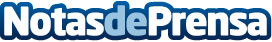 Coches de batería para niños, una realidad cada vez más palpablePoco a poco, sin darse cuenta, la tecnología eléctrica avanza a pasos agigantados entre la gente, y no sólo los coches de batería para niños, sino también todo tipo de vehículos eléctricos que están mejorando poco a poco la movilidad urbana en las ciudades, como los patinetes eléctricos, bicicletas eléctricas, motos eléctricas, incentivando una mejora ecológica permanente y un ahorro energético sostenible en el tiempoDatos de contacto:Álvaro López629456410Nota de prensa publicada en: https://www.notasdeprensa.es/coches-de-bateria-para-ninos-una-realidad-cada_1 Categorias: Juegos Infantil Entretenimiento Ecología Ocio para niños Movilidad y Transporte http://www.notasdeprensa.es